План профорієнтаційної роботикафедри економіки, менеджменту та фінансівна 2022-2023 н.р.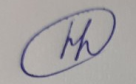 Т.в.о. завідувача кафедри                                                     Н.В. Данік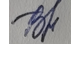 Відповідальна за профорієнтаційну роботу                       В.В. Волошина-Сідей №ЗаходиВідповідальніТермін1.Участь у “Днях відкритих дверей”, організованих університетом та Природничим факультетомВикладачі кафедрижовтень-листопадберезень-травень2.Укладання договорів про співробітництво з навчальними закладами щодо профорієнтаційної роботиЗав. кафедроюВикладачіупродовж  року3.Проведення виїзних “Днів відкритих дверей”.Відп. за проф. роботуВолошина-Сідей В.В.постійно4.Залучення класних керівників випускних класів до профорієнтаціїВідп. за проф. роботуВолошина-Сідей В.В.упродовж  року5.Створення електронної бази даних потенційних абітурієнтівВикладачіупродовж  року7.Залучення студентів факультету до профорієнтаційної роботи під час проходження виробничих практикКерівники практик,кураторипостійно8.Організація співпраці із міською та обласною агенціями з питань працевлаштування (центри зайнятості) (поширення  друкованої продукції; організація зустрічей із працівниками центрів з виховної роботи)Викладачіупродовж  року9.Проведення рекламної діяльності через сайт кафедри. Розміщення на сторінці кафедри інформації про профорієнтаційні заходиВідп. за проф. роботуВолошина-Сідей В.В.упродовж  року10.Проведення рекламної діяльності через соціальні мережіВідп. за проф. роботуВолошина-Сідей В.В.упродовж  року11.Розміщення рекламних матеріалів в засобах масової інформації (виступи на радіо, телебаченні; публікації в пресі обласного та районного значення, інтернетвиданнях тощо)Викладачі кафедриупродовж  року12.Проведення виставок-презентацій спеціальностей з наступним висвітленням у ЗМІВикладачі, куратори групупродовж  року13.Створення «карти» шкіл нашого регіону та варіантів профорієнтації в них (Із залученням студентів)Зав. кафедроюВикладачіСтуденти перший семестр14. Підготовка зразків рекламної продукції з питань діяльності кафедри для учнів загальноосвітніх та середніх спеціальних навчальних закладів: буклет-флаєр, календарик, закладка, плакат тощо.Зав. кафедрою Відп. за проф. роботуВолошина-Сідей В.В.перший семестр15.Розповсюдження рекламних матеріалів у загальноосвітніх і середніх спеціальних навчальних закладах.Викладачі кафедриупродовж  року16.Створення агітаційного відеоролика для абітурієнтів про життя кафедриЗав. кафедроюВикладачіСтуденти перший семестр